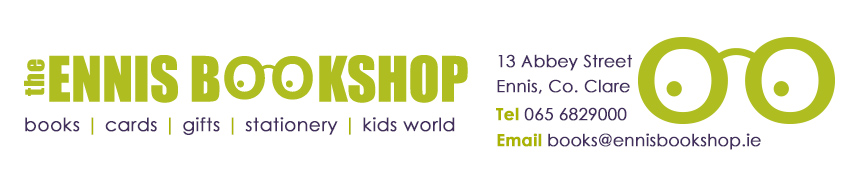 Recommended Reading List 11+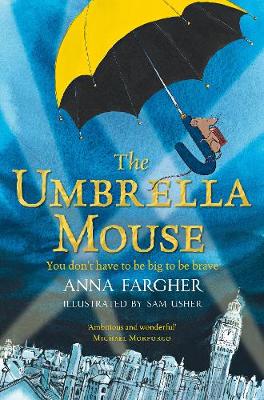 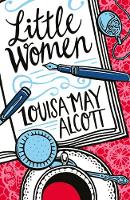 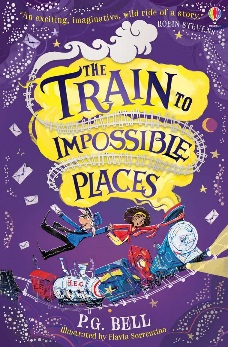 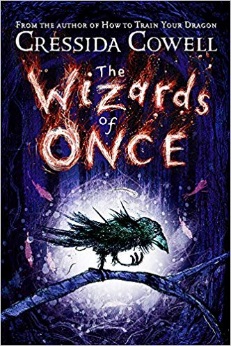 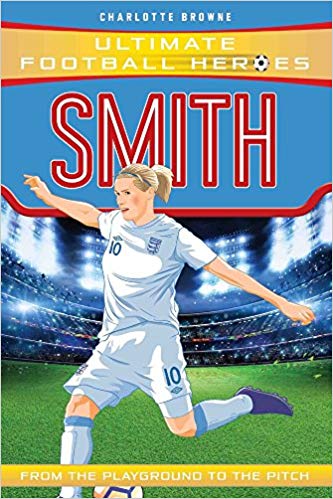 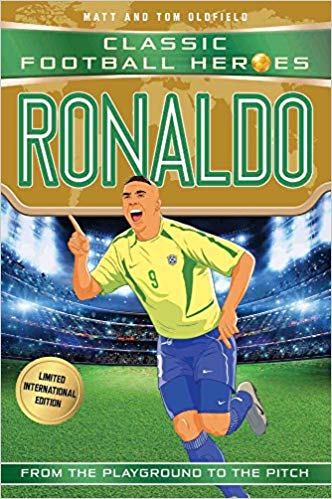 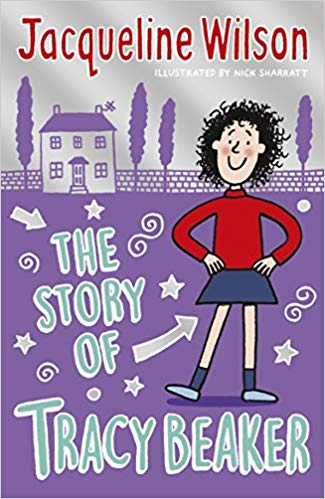 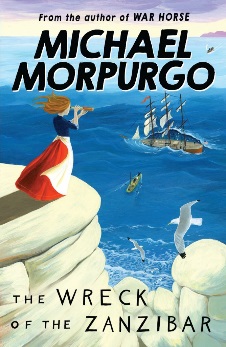 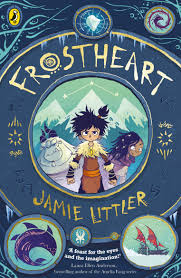 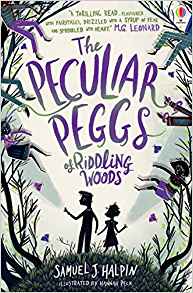 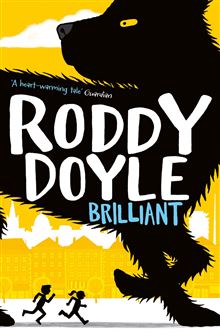 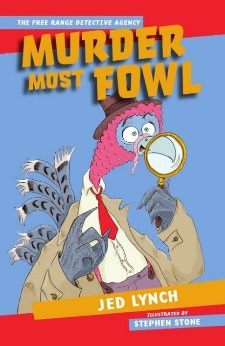 